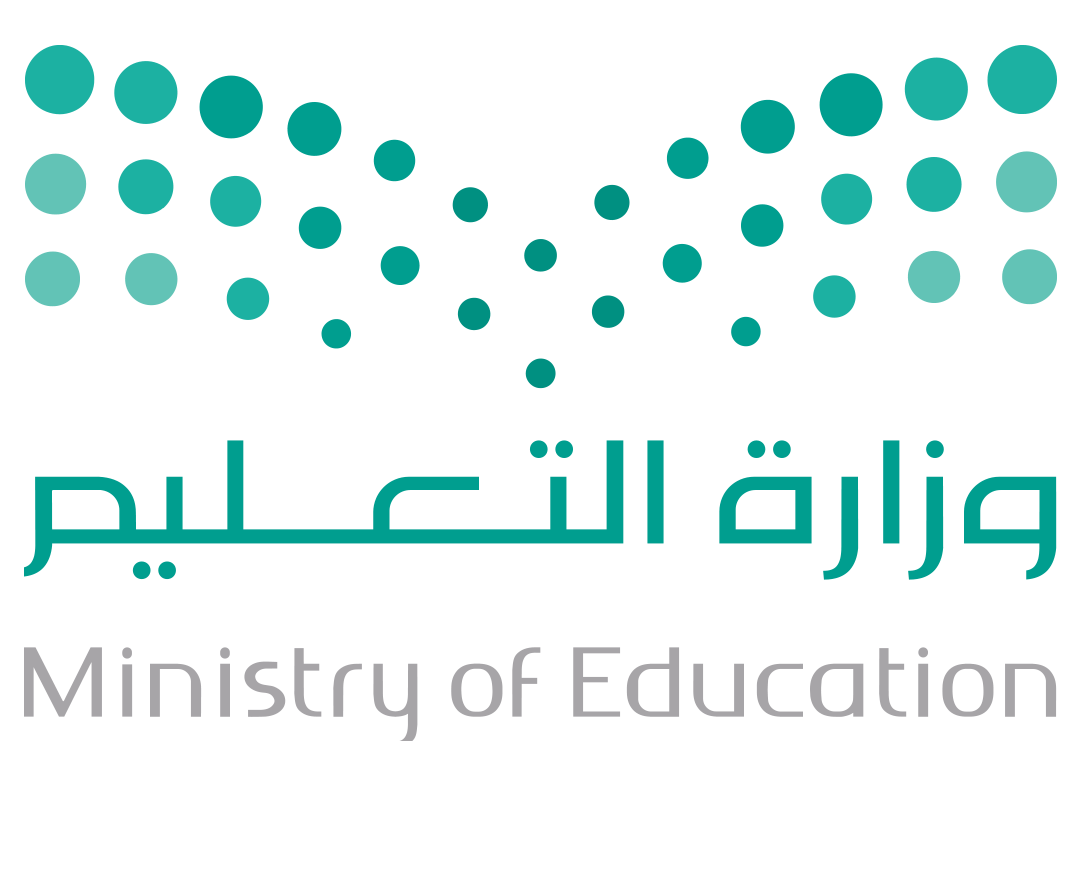 السؤال الأول : اختر الإجابة الصحيحة فيما يأتي :.السؤال الثاني: ضع علامة (  √ ) أمام العبارة الصحيحة وعلامة (  × ) أمام العبارة غير الصحيحةالسؤال الثالث:أجب عن الأسئلة التاليةانتهت الأسئلةأ.أحمد الاحمدي@ahmad99631) الوحدة المناسبة لقياس المسافة بين مدينة الرياض وجازان هي :1) الوحدة المناسبة لقياس المسافة بين مدينة الرياض وجازان هي :1) الوحدة المناسبة لقياس المسافة بين مدينة الرياض وجازان هي :أ ) السنتمترب ) المترج) الكيلو متر2) ماحجم المجسم أدناه ؟2) ماحجم المجسم أدناه ؟2) ماحجم المجسم أدناه ؟أ )  وحدات مكعبةب )  وحدات مكعبةج) 7 وحدات مكعبة3) إذا كان عقرب الدقائق يشير الى الرقم ٣ ، فما عدد الدقائق التي يشير اليها3) إذا كان عقرب الدقائق يشير الى الرقم ٣ ، فما عدد الدقائق التي يشير اليها3) إذا كان عقرب الدقائق يشير الى الرقم ٣ ، فما عدد الدقائق التي يشير اليهاأ ) 15ب ) 20ج) 104) الوحدة المناسبة لقياس طول كتاب الرياضيات هي :4) الوحدة المناسبة لقياس طول كتاب الرياضيات هي :4) الوحدة المناسبة لقياس طول كتاب الرياضيات هي :أ ) السنتمترب ) الملمترج) المتر5) الوحدة المناسبة لقياس طول إرتفاع الباب هي :5) الوحدة المناسبة لقياس طول إرتفاع الباب هي :5) الوحدة المناسبة لقياس طول إرتفاع الباب هي :أ ) الملمترب ) المترج) السنتمتر1)المساحة هي طول المسافة حول الإطار الخارجي لشكل معين2)تستعمل الوحدات المكعبة لقياس الحجمأوجد محيط المثلث المجاور ؟أوجد محيط المستطيل المظلل ؟أوجد محيط الشكل المجاور ؟أوجد مساحة الشكل التالي ؟